AdriaBike Four ISLANDS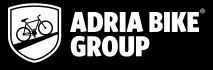 15 April 2015 - STAGE 1 (Krk - Baska) Team Results - WOMEN1     Team: GIANT ADRENALINA WOMEN TEAM                                                                                Time: 3:53:132     Team: Pisgah Party                                                                                                                         Time: 4:33:193     Team: MAZDA                                                                                                                                 Time: 4:59:374     Team: BRUJAS                                                                                                                                Time: 5:08:055     Team: PISGAH BRATS                                                                                                                   Time: 5:37:20Timing and ranking services by Depar Timing                                                                                                                                                                                             1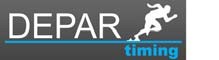 RankBibNameYOBControl P.Finish2044AZorana TEŽAK19812:18:543:53:131044BGorana TEŽAK19812:18:543:53:13RankBibNameYOBControl P.Finish4062AJordan SALMAN19812:35:164:33:193062BBeth MILETICH19732:35:204:33:19RankBibNameYOBControl P.Finish6013ATea ĐUREK19702:52:454:59:375013BInga PRESKER19812:53:054:59:37RankBibNameYOBControl P.Finish8030APaola GOLDONI19672:56:595:08:057030BAnabella RADICS19682:57:005:08:05RankBibNameYOBControl P.Finish10060AJana MORRIS19663:15:475:37:209060BMadonna CONROY19683:15:465:37:20